MADDE 1 – GENEL HÜKÜMLER“Ağrı Belediyesi Mahalleler arası 1.Kardeşlik Ve Dostluk 2017 Halı Saha Turnuvası” Ağrı Belediyesi tarafından düzenlenir. Ağrı Belediyesi tarafından belirlenen organizasyon komitesi bu statüde yer alan hususlarda karar vermeye yetkilidir.Halı Saha Turnuvasına müsabakalarına katılan tüm kişiler bu statüde yazılı tüm maddeleri kabul etmiş sayılırlar.Müsabakalar Ağrı Belediyesi tarafından belirlenen Halı Sahada oynanacaktır.Her mahalleyi en çok 1 takım temsil edebilir. Farklı mahallede ikamet eden kişiler, başka bir mahalle adına turnuvaya katılamazlar.MADDE 2 – KATILIM ŞARTLARIMüsabakalara 13-16 yaş aralığında tüm kişiler katılabilir.  Sporcular veli izni ile turnuvada yer alır. Takımlar en çok 10 kişiden oluşabilir.Takımlar Mahalle ismi ile müracaat edeceklerdir. Takımlara siyasi mesaj içeren, küfürlü, pornografik, hukuka ve ahlaka aykırı, kişi veya kurumları rencide edici,  vb. isimler konamaz. Organizasyon komitesi uygun bulmadığı takım isimleri değiştirilir, aksi halde o takım turnuvada yer alamaz.Takımlarda lisanslı ya da lisanssız tüm sporcular yer alabilir.Katılım belgesinin tesliminden sonra takım listelerinde değişiklik yapılamaz.MADDE 3 – KAYIT USULÜAğrı Belediyesi Halı Saha Turnuvasına katılım yapmak isteyen kişiler takım içerisinden bir kişiyi takım kaptanı olarak belirlerler. Muhtarlar  www.agri.bel.tr adresinde yer alan Turnuvaya Katılım Formunu ve diğer belgeleri eksiksiz doldurtup onayladıktan sonra belgeleri Ağrı Belediyesi 4. Katında bulunan Kültür Ve Sosyal İşler Müdürlüğü’ne 17 Ağustos 2017 günü mesai bitimine kadar teslim etmeleri gerekmektedir.  Müsabakalara katılacak tüm kişiler Özel veya Devlet Hastanelerinden, Aile Hekimliklerinden, Hükümet Tabipliğinden veya Kamu Kuruluşlarının resmi doktorlarından sağlık raporu almak zorundadır.  Ya da mevcut sağlık raporu kendi imzalaması sorumluluğu üzerine aldığını ifade etmektedir.Müsabakaların kura çekimi 18 Ağustos 2017 tarihinde arasında komitenin belirleyeceği tarih, yer ve saatte yapılacaktır. Müsabakaların oynanacağı tarih, saha ve saatler Tertip Komitesi tarafından belirlenerek www.agri.bel.tr’de yayınlanacaktır.Turnuvaya katılacak kişiler sadece bir takımın listesinde yer alabilir. Kişiler Turnuva süresince turnuvaya katılırken bulundukları takımdan başka bir takımın listesinde yazılamaz. Aksi harekette bulunan kişilerin sonradan yer aldıkları takım ihraç edilir ve ihraç tarihinden sonraki müsabakalarda 3-0 Hükmen mağlup sayılır. Ayrıca sporcu da turnuvadan ihraç edilir. Bu sporcu sonraki turnuvalarda da yer alamaz.MADDE 4 –MÜSABAKA SİSTEMİTurnuvaya katılım sayısına göre Organizasyon Komitesi maçların sisteminde değişiklik yapabilecektir.  Yapılan değişiklikler web sitesi üzerinden takımlara tebliğ edilecektir.Gerekli görülmesi halinde grup müsabakaları yapılabilir. Bu durumda tek maçlı sistem uygulanacaktır.  Grup müsabakalarında 2 takım arasında puan eşitliği olduğu takdirde önce bu takımların kendi aralarında oynadıkları müsabakalara bakılır. Kendi aralarında oynadıkları müsabakada galip gelen takım üstün sayılır. Müsabaka beraberlikle sonuçlanmışsa üstün takımı tespit etmek için genel gol averajına bakılır. Bu durumda da eşitlik varsa kura çekimi ile gruptaki sıralama belirlenecektir.Grup müsabakalarında puanı eşit olan takım sayısı 3 ise; bu 3 takımın birbirleriyle oynadıkları müsabaka sonuçlarına göre yeniden puan cetveli yapılarak sıralama belirlenir. Sıralamanın belirlenmesinde genel gol averajına bakılır. Bu sıralamadan sonuç alınmaz ise puanları eşit takımlar arasında kura çekimi ile sırala yapılır.MADDE 5 – MÜSABAKA ORGANİZASYONU VE MÜSABAKA KURALLARITakımlar müsabaka saatinden en az 15 dakika önce müsabakanın oynanacağı halı sahada bulunmak zorundadırlar. Her müsabaka öncesinde takım kaptanları müsabaka isim listesini doldurarak imzalamak ve oyuncuların kimliklerini organizasyon görevlisine ibraz etmek zorundadırlar.Müsabakalar 20’şer dakikalık iki devre halinde oynanır. Devre arası 5 dakikadır.Müsabakalar 1 kaleci ve 6 oyuncu ile oynanır. Takımlar müsabakaya en az 4 futbolcu ile başlayabilir. En az 4 futbolcu ile müsabakaya başlamayan veya gerekli belgeleri (Vatandaşlık numarası olan ehliyet ve nüfus cüzdanı vb.) ibraz etmeyen takımlar maç saatinden 10 dakika sonra hakemin kararıyla (3-0) hükmen mağlup sayılırlar.Takımlar kaleci değişikliği de dâhil olmak üzere en fazla 3 oyuncu değiştirme hakkına sahiptir. Müsabakada değiştirilen oyuncular tekrar oyuna dâhil olamaz. Buna uymayan takımlar (3-0) hükmen mağlup sayılacaktır.Takımlar başvuru esnasında oluşan kadrolarıyla final grubuna kadar devam etmek zorunda olacaklardır. Final grubuna kalan takımlar ise en çok 5 oyuncuyu listeden değiştirme hakkına sahip olabileceklerdir. Turnuvada herhangi bir takımda yer alan oyuncular, başka bir takımda oynayamaz. Bu tespit edildiği takdirde oyuncuyu kadrosuna alan takım o sporcunun oynadığı müsabakayı 3-0 hükmen kaybetmiş sayılacaktır. Müsabakalarda seri sarı kart uygulaması yoktur. Aynı maçta çift sarı karttan kırmızı kart gören oyuncu 1 maç (Hakem raporu da dikkate alınacaktır) ceza alacaktır. Direk kırmızı kart görülmesi halinde ise hakem raporuna göre ceza verilecektir. Disiplin ihlalleri ile ilgili olarak karar vermeye organizasyon komitesi yetkilidir. Organizasyon komitesi ihlali gerçekleştiren takıma uyarı, kınama, hükmen mağlubiyet ve turnuvadan ihraç gibi kararlar verebilir. Ayrıca Organizasyon komitesi oyuncularla ilgili olarak eylemin ağırlığına göre bir veya daha fazla müsabakadan men cezası verebilir. Organizasyon Komitesinin verdiği karar nihaidir.Başarılı olan takımlara verilecek ödülleri belirlemeye Organizasyon Komitesi yetkilidir. Müsabakalar Türkiye Futbol Federasyonu Halı Saha Oyun kurallarına göre oynanacaktır.Müsabaka öncesi hakemler takımlara genel olarak kullanılan kurallar hakkında kısa bilgilendirme yapacaktır.MADDE 6 – MÜSABAKA BİLGİLERİAğrı Belediyesi Halı Saha Turnuvasında; takımlar, futbolcu listeleri ve müsabakalarla ilgili tüm bilgilerin duyurusu www.agri.bel.tr web sayfasında yer alacaktır.Müsabakalar Ağrı Belediyesi’ne ait il sınırları içinde yer alan halı sahalarda oynanacaktır. Turnuva sonunda ilk 3 takıma çeşitli ödüller verilecektir.MADDE 7 – EKİPMAN Takımlar müsabakalara kolye, saat, yüzük gibi oyuncu sağlığını etkileyebilecek aksesuarla çıkamaz. Oyuncular müsabakaları normal spor kıyafetleri, halı saha ayakkabısı ya da spor ayakkabı ile oynayabilir.Müsabakalarda sporcu sağlığı için hiçbir çeşit (halı saha kramponu da dahil) KRAMPON giyilemeyecektir. Bu konuda müsabaka hakemi kontrollerinde ayakkabıların değiştirilmesini isteyebilecektir. Takımlar bu değişikliğe uymak zorundadır. Uymayan sporcu ve takım ile ilgili karar Organizasyon Komitesi tarafından verilecektir.Takımlar müsabakalara varsa numaralandırılmış tek tip formalarıyla çıkabilir. Eğer formaları yoksa maçlardan önce görevliler tarafından verilecek olan numaralandırılmış yelekleri giymek zorundadırlar.MADDE 8– UYGULANACAK KURALLAR Ağrı Belediyesi Halı Saha Turnuvası bu statüdeki istisnalar haricinde “Halı Saha Oyun Kurallarına” ve TFF mevzuatlarına uygun olarak yürütülecektir.MADDE 9 – STATÜDE BULUNMAYAN HÜKÜMLERBu statüde hükme bağlanmamış hususlar hakkında karar vermeye Organizasyon Komitesi yetkilidir. Organizasyon Komitesi alacağı kararlarda Türkiye Futbol Federasyonu talimatlarından yararlanır.MADDE 10– YÜRÜRLÜLÜK Bu statü …. /…/2017 tarihinde Ağrı Belediyesi’nin resmi sitesi olan www.agri.bel.tr adresinde yayınlanarak yürürlüğe girmiştir.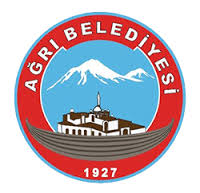 AĞRI BELEDİYESİMAHALLELER ARASI                1.KARDEŞLİK VE DOSTLUK2017 HALI SAHA FUTBOL TURNUVASI STATÜSÜ